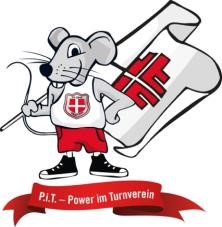 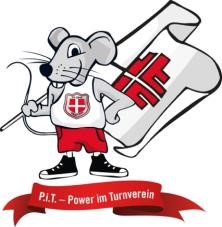 Anmeldung zur Ferienbetreuung vom 15.07-19.07.2024In diesem Jahr bietet der TV Ober-Olm in den Sommerferien eine Ferienbetreuung für Grundschüler an. 
Von Montag (15.07) bis Freitag (19.07.24) jeweils 9:00-15:00 Uhr werden wir zusammen turnen, toben, basteln und noch vieles mehr.Das Angebot gilt für alle Grundschulkinder im Alter von 6-10 Jahren Für Mitglieder kostet die Woche 85,-€ für Nichtmitglieder 105,-€. In dem Betrag sind sämtliche Kosten für unsere Aktivitäten, Mittagessen und Getränke enthalten.Da wir nur eine begrenzte Anzahl an Teilnehmern annehmen können, sollten sie ihr Kind so schnell, wie möglich anmelden.
Sie können sich über folgende E-Mail- Adresse anmelden. jasmin.bangel@tvoo.deWir freuen uns auf die gemeinsame Woche!Hiermit melde ich meine Tochter/ mein Sohn ______________________________________Geboren am_____________________________________ für die Ferienbetreuung beim TV 1848 Ober- Olm an. Ich bin damit einverstanden, dass der Unkostenbeitrag von 85,-€ für Mitglieder/ 105,-€ für Nichtmitglieder von dem angegebenen Konto abgebucht wird. Kontonummer: _______________________________________________________________Unterschrift der Erziehungsberechtigten: __________________________________________Ort, Datum:  _________________________________________________________________  